О внесении изменений в постановление и.о. главы от 09.10.2019 №01-03-902/9В связи с кадровыми изменениями, п о с т а н о в л я ю: 1. Внести изменения в приложение №1 к постановлению и.о. главы муниципального образования «Ленский район» от 09.10.2019 №01-03-902/9 «О создании рабочей подгруппы по вопросам оказания имущественной поддержки субъектам малого и среднего предпринимательства на территории муниципального образования «Ленский район» Республики Саха (Якутия)», изложить его в новой редакции, согласно приложению к настоящему постановлению.2. Главному специалисту управления делами (Иванская Е.С.) опубликовать данное постановление в средствах массовой информации и обеспечить размещение на официальном сайте администрации муниципального образования «Ленский район».Составрабочей подгруппы по вопросам оказания имущественной поддержки субъектам малого и среднего предпринимательства на территории муниципального образования «Ленский район» Республики Саха (Якутия)Муниципальное образование«ЛЕНСКИЙ РАЙОН»Республики Саха (Якутия)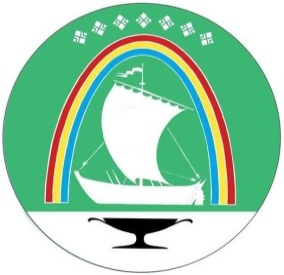 Саха Өрөспүүбүлүкэтин «ЛЕНСКЭЙ ОРОЙУОН» муниципальнайтэриллиитэПОСТАНОВЛЕНИЕ                  УУРААХг. Ленск                      Ленскэй кот «17» ___мая____2023 года                          № __01-03-303/3___от «17» ___мая____2023 года                          № __01-03-303/3___И.о. главы	Е.Г. СаморцевПриложение к постановлению и.о. главы от «___» _________ 2023№ _________________Председатель рабочей группы:Председатель рабочей группы:Черепанов А.В.- заместитель главы МО «Ленский район» по инвестиционной и экономической политикеЗаместитель председателя рабочей группы:Заместитель председателя рабочей группы:Олейник А.Н.- заместитель председателя МКУ «Комитет имущественных отношений МО «Ленский район» РС (Я)Секретарь рабочей группы:  Секретарь рабочей группы:  Лемешкова О.С.- главный специалист отдела по управлению  недвижимостью МКУ «Комитет имущественных отношений МО «Ленский район» РС (Я)Члены рабочей группы:Члены рабочей группы:Макушев А.Э.- глава МО «Город Ленск»;Ни В.П.- глава МО «Поселок Витим»;Кирсанов А.А.- глава МО «Поселок Пеледуй»;Новгородов Р.И.- глава МО «Беченчинский наслег»;Иванова Л.М.- глава МО «Мурбайский наслег»;Алексеев В.Д.- глава МО «Наторинский наслег»;Молоткова Г.И.- глава МО «Нюйский наслег»;Тартыев А.Э.- глава МО «Орто-Нахаринский наслег»;Сергеев С.И.- глава МО «Салдыкельский наслег»;Попов А.Г.- глава МО «Толонский наслег»;Яганова О.А.- и.о. главы  МО «Ярославский наслег»;Сабитова О.В.- начальник отдела по управлению недвижимостью МКУ «Комитет имущественных отношений МО «Ленский район» РС (Я);Лебедева А.Н.- начальник отдела земельных отношений МКУ «Комитет имущественных отношений МО «Ленский район» РС (Я);Ильин Ю.В.- директор ООО «Любимый город»;Макаров В.Г.- исполнительный директор ООО «ГрадСервис»;Овчинникова Л.В.- генеральный директор ООО «Профи».Председатель МКУ «Комитет имущественных отношений МО «Ленский район» РС (Я)          А.С. Пляскина